ГостиницаУП ЖКХ Глубокского районаАдрес: ул. Московская, д. 7, г. Глубокое, Витебская обл.Телефоны: 8 02156 5 65 79+37529 522 22 03E-mail: 5172073@mail.ru Сайт: www.gjkh.by GPS-координаты: 27.684354, 55.137953Месторасположение: от Витебска – 200 км, от Минска – 137 км.Гостиница УП ЖКХ представляет собой пример удачного сочетания выгодной цены и приятного качества услуг.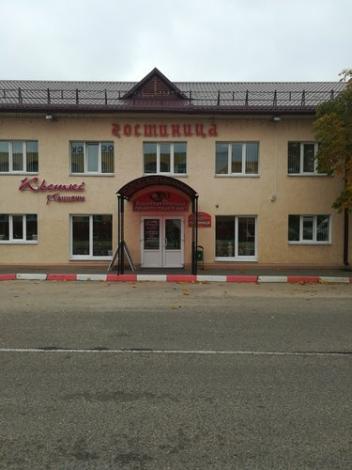 36 постояльцев могут одновременно заселиться в один из 15 уютных номеров. Есть одноместные, двухместные, трехместные, четырехместные номера, номер для гостей с ограниченными физическими возможностями.Мебель в каждой из комнат в классическом стиле, есть телевизоры, электрочайники. Каждый постоялец может пользоваться доступом к Wi-Fi.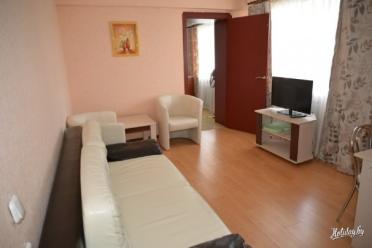 Магазин цветов, аренда велосипедов, бесплатная стоянка на территории c видеонаблюдением.Стойка регистрации с дежурным администратором работает круглосуточно.Гостиница располагается в центре, совсем близко к набережной и историко-этнографическому музею. Быстро можно добраться до действующих памятников: Собора Рождества Пресвятой Богородицы (XVII ст.), Костел Святой Троицы (XVIII ст.).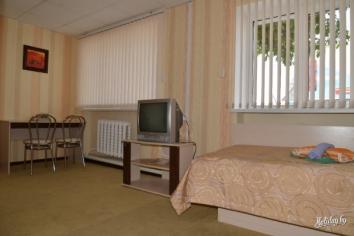 Гостиница «Арола»частного унитарного предприятияпо оказанию услуг «Каменецкая Н.А.»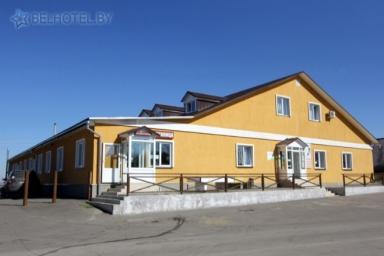 Адрес: ул. Кирова, д. 126, г. Глубокое, Витебская обл.Телефоны: 8 02156 2 43 60+37533 335 34 50E-mail: cooo.arola@mail.ruGPS-координаты: 27.696781, 55.123914Месторасположение: от г. Витебска – 189 км, от г. Минска – 155 км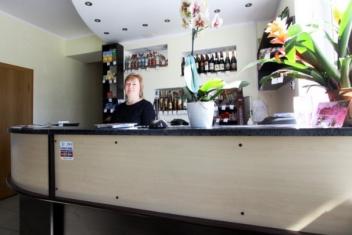 Двухэтажное здание гостиницы «Арола» расположено на окраине города Глубокое. К услугам гостей 18 номеров различной ценовой категории.В каждом номере: туалет, ТВ, холодильник, душ.На первом этаже гостиницы находятся семейные номера с кухней на 7 персон.Для комфортного проживания и полноценного отдыха в гостинице есть: кафетерий, Wi-Fi, бесплатная стоянка, бильярд, конференц-зал, банкетный зал на 70 персон, русская баня на 10 человек.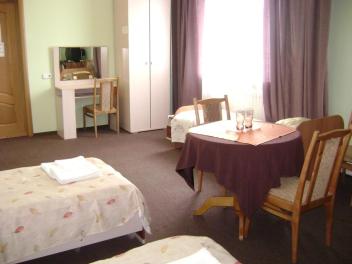 Размещение с животными (за дополнительную плату).Возможна оплата по безналичному расчёту.Рядом с гостиницей находится большая автостоянка, а также площадка для шашлыков, оборудованная беседкой на 8-10 человек и мангалом, в 400 метрах расположено озеро Беглец.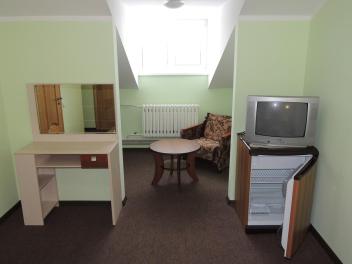 Дополнительные услуги гостиница «Арола»:вызов такси;круглосуточная регистрация;телефакс/копировальные услуги;услуги по глажению одежды.Гостиничный комплекс «Ольгас»частного унитарного предприятияпо оказанию услуг «Каменецкая Н.А.»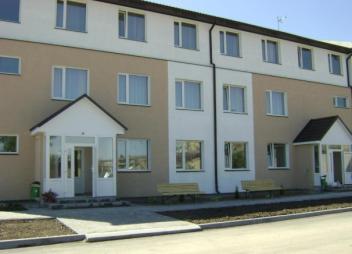 Адрес: ул. Сaдовaя, д. 6Б, г. Глубокое, Витебская обл.Телефоны: 8 02156 3 08 50+37529 569 21 48E-mail: cooo.arola@mail.ruСайт: www.hotelolgas.by GPS-координаты: 27.685343, 55.128285Месторасположение: от г. Витебска – 187 км, от г. Минска – 160 кмГостиничный комплекс «Ольгас» предлагает 25 одноместных, двухместных комфортабельных номеров различной ценовой категории.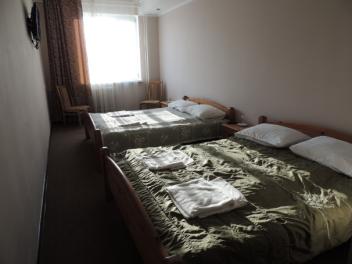 Во всех номерах гостиницы имеются: корпусная и мягкая мебель, телевизор, холодильник, в санузле установлена душевая кабинаВ общем лаундже установлен телевизор.Для детей обустроена игровая комната.Администраторы на круглосуточной стойке регистрации всегда готовы помочь в решении вопросов, связанных с проживанием.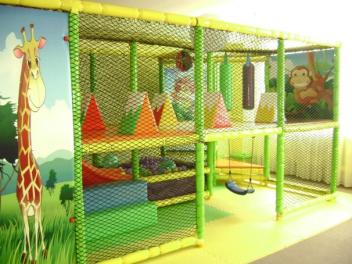 Для комфортного проживания и полноценного отдыха в гостинице есть: кафетерий, Wi-Fi, бесплатная стоянка (на 50 автомобилей), вызов такси, сауна, банкетный зал на 80 персон.Для тех, кто прибыл в отель по работе, имеется конференц-зал, оборудованный звуковой и мультимедийной техникой.Допускается размещение домашних животных.Возможна оплата по безналичному расчёту.Гостиница «Глубокое»частного унитарного предприятияпо оказанию услуг «Каменецкая Н.А.»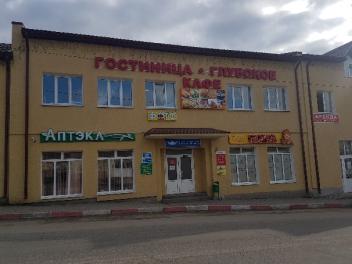 Адрес: ул. Ленина, д. 1, г. Глубокое, Витебская обл.Телефоны: 8 02156 5 59 23+37529 532 81 27E-mail: cooo.arola@mail.ruGPS-координаты: 27.694416, 55.139738Месторасположение: от г. Витебска – 180 км, от г. Минска – 170 кмГостиница «Глубокое» предлагает гостям города 12 комфортабельных современных одноместных, двухместных, трехместных и четырехместных номеров различной ценовой категории.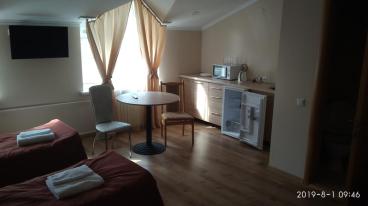 Время регистрации гостей: 15:00 – 23:30, отъезд – до 11:30.В каждом номере для удобства гостей есть телевизор, ванная комната с душевой кабиной, холодильник, электрочайник, бесплатный Wi-Fi.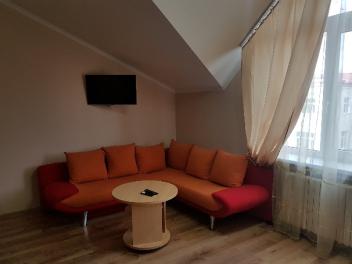 Ежедневно в гостинице подают завтрак по меню гостиничного кафе.Бесплатная общественная парковка поблизости (предварительный заказ не требуется).Постояльцы смогут легко познакомиться с достопримечательностями города – дорога до каждого из них займет не более 15 минут.